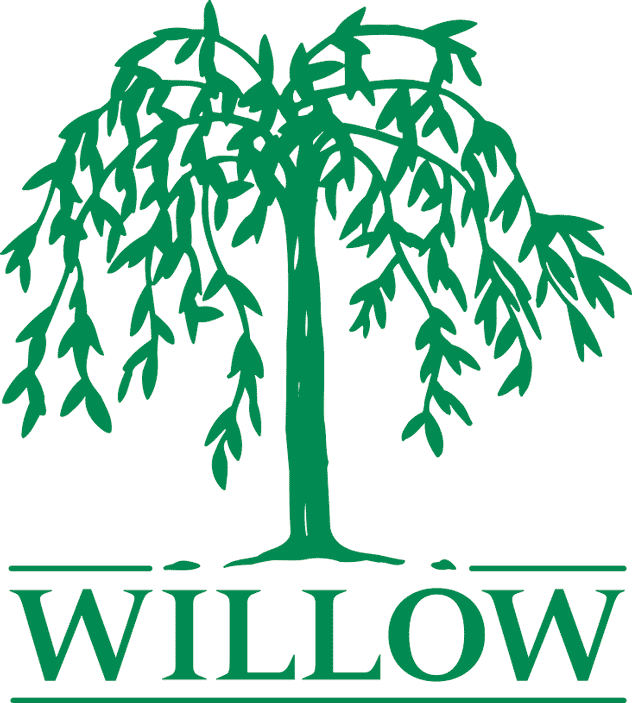 WILLOW GROVE PRIMARY SCHOOLHEADTEACHER JOB DESCRIPTIONThis appointment is made by the governing body of the school, but the contract of employment will be with Wigan Council.This job description reflects the Headteachers’ Standards 2020.  These standards are built upon the Teaching Standards 2011 which apply to all teachers, including Headteachers.The appointment is subject to the current conditions of employment of Headteachers, contained in the School Teachers’ Pay and Conditions document and other current educational and employment legislation, including that of the Department for Education, and the terms of the Wigan Council contract. In carrying out his/her duties, the Headteacher shall consult, where appropriate, with the Local Authority, the governing body, the staff of the school, its pupils and the parents of its pupils.A. The Core Purpose of the HeadteacherThe Headteacher is the prime mover in creating, inspiring and embodying the Community ethos and culture of this school, securing its Mission Statement with all members of the school community and ensuring an environment for teaching and learning that empowers both staff and students to achieve their highest potential. The core purpose of the Headteacher is to provide professional leadership and management for the school within the context of the School Development Plan. This will promote a secure foundation from which to achieve high standards in all areas of the school’s work. To gain this success the Headteacher must establish high quality education by effectively managing teaching and learning and using personalised learning to realise the potential of all pupils. The Headteacher should establish a culture that promotes excellence, equality and high expectations of all pupils within a strong community ethos.The Headteacher is the leading professional in the school. Accountable to the Governing Body, the Headteacher provides vision, leadership and direction for the school and ensures that it is managed and organised to meet its aims and targets. The Headteacher, working with others, is responsible for evaluating the school’s performance to identify the priorities for continuous improvement and raising standards; ensuring equality of opportunity for all; developing policies and practices; ensuring that resources are efficiently and effectively used to achieve the school’s aims and objectives and for the day-to-day management, organisation and administration of the school.The Headteacher, working with and through others, secures the commitment of the wider community to the school by developing and maintaining effective partnerships with, for example, schools, other services and agencies for children, the Local Authority, higher education institutions and employers. Through such partnerships and other activities, Headteachers play a key role in contributing to the development of the education system as a whole and collaborate with others to raise standards locally.Drawing on the support provided by members of the school community, the Headteacher is responsible for creating a productive learning environment which is engaging and fulfilling for all pupils.Section 1: Ethics and professional conductHeadteachers are expected to demonstrate consistently high standards of principled and professional conduct. They are expected to meet the Teachers’ Standards and be responsible for providing the conditions in which teachers can fulfil them.Headteachers uphold and demonstrate the Seven Principles of Public Life at all times. Known as the Nolan principles, these form the basis of the ethical standards expected of public office holders:selflessnessintegrityobjectivityaccountabilityopennesshonestyleadershipHeadteachers uphold public trust in school leadership and maintain high standards of ethics and behaviour. Both within and outside school, Headteachers:build relationships rooted in mutual respect, and at all times observe proper boundaries appropriate to their professional positionshow tolerance of and respect for the rights of others, recognising differences and respecting cultural diversity within contemporary Britainuphold fundamental British values, including democracy, the rule of law, individual liberty and mutual respect, and tolerance of those with different faiths and beliefsensure that personal beliefs are not expressed in ways which exploit their position, pupils’ vulnerability or might lead pupils to break the lawAs leaders of their school community and profession, Headteachers:serve in the best interests of the school’s pupilsconduct themselves in a manner compatible with their influential position in society by behaving ethically, fulfilling their professional responsibilities and modelling the behaviour of a good citizenuphold their obligation to give account and accept responsibilityknow, understand, and act within the statutory frameworks which set out their professional duties and responsibilitiestake responsibility for their own continued professional development, engaging critically with educational researchmake a positive contribution to the wider education systemSection 2: Headteachers’ Standards1. School cultureHeadteachers:establish and sustain the school’s ethos and strategic direction in partnership with those responsible for governance and through consultation with the school communitycreate a culture where pupils experience a positive and enriching school lifeuphold ambitious educational standards which prepare pupils from all backgrounds for their next phase of education and lifepromote positive and respectful relationships across the school community and a safe, orderly and inclusive environmentensure a culture of high staff professionalism2. TeachingHeadteachers:establish and sustain high-quality, expert teaching across all subjects and phases, built on an evidence-informed understanding of effective teaching and how pupils learnensure teaching is underpinned by high levels of subject expertise and approaches which respect the distinct nature of subject disciplines or specialist domainsensure effective use is made of formative assessment3. Curriculum and assessmentHeadteachers:ensure a broad, structured and coherent curriculum entitlement which sets out the knowledge, skills and values that will be taughtestablish effective curricular leadership, developing subject leaders with high levels of relevant expertise with access to professional networks and communitiesensure that all pupils are taught to read through the provision of evidence-informed approaches to reading, particularly the use of systematic synthetic phonics in schools that teach early readingensure valid, reliable and proportionate approaches are used when assessing pupils’ knowledge and understanding of the curriculum4. BehaviourHeadteachers:establish and sustain high expectations of behaviour for all pupils, built upon relationships, rules and routines, which are understood clearly by all staff and pupilsensure high standards of pupil behaviour and courteous conduct in accordance with the school’s behaviour policyimplement consistent, fair and respectful approaches to managing behaviourensure that adults within the school model and teach the behaviour of a good citizen5. Additional and special educational needs and disabilitiesHeadteachers:ensure the school holds ambitious expectations for all pupils with additional and special educational needs and disabilitiesestablish and sustain culture and practices that enable pupils to access the curriculum and learn effectivelyensure the school works effectively in partnership with parents, carers and professionals, to identify the additional needs and special educational needs and disabilities of pupils, providing support and adaptation where appropriateensure the school fulfils its statutory duties with regard to the SEND code of practice6. Professional developmentHeadteachers:ensure staff have access to high-quality, sustained professional development opportunities, aligned to balance the priorities of whole-school improvement, team and individual needsprioritise the professional development of staff, ensuring effective planning, delivery and evaluation which is consistent with the approaches laid out in the standard for teachers’ professional developmentensure that professional development opportunities draw on expert provision from beyond the school, as well as within it, including nationally recognised career and professional frameworks and programmes to build capacity and support succession planning7. Organisational managementHeadteachers:ensure the protection and safety of pupils and staff through effective approaches to safeguarding, as part of the duty of careprioritise and allocate financial resources appropriately, ensuring efficiency, effectiveness and probity in the use of public fundsensure staff are deployed and managed well with due attention paid to workloadestablish and oversee systems, processes and policies that enable the school to operate effectively and efficientlyensure rigorous approaches to identifying, managing and mitigating risk8. Continuous school improvementHeadteachers:make use of effective and proportional processes of evaluation to identify and analyse complex or persistent problems and barriers which limit school effectiveness, and identify priority areas for improvementdevelop appropriate evidence-informed strategies for improvement as part of well-targeted plans which are realistic, timely, appropriately sequenced and suited to the school’s contextensure careful and effective implementation of improvement strategies, which lead to sustained school improvement over time9. Working in partnershipHeadteachers:forge constructive relationships beyond the school, working in partnership with parents, carers and the local communitycommit their school to work successfully with other schools and organisations in a climate of mutual challenge and supportestablish and maintain working relationships with fellow professionals and colleagues across other public services to improve educational outcomes for all pupils10. Governance and accountabilityHeadteachers:understand and welcome the role of effective governance, upholding their obligation to give account and accept responsibilityestablish and sustain professional working relationship with those responsible for governanceensure that staff know and understand their professional responsibilities and are held to accountensure the school effectively and efficiently operates within the required regulatory frameworks and meets all statutory dutiesThe headteacher will be required to safeguard and promote the welfare of children and young people and to hold all staff and volunteers accountable to safeguarding regulations.This job description forms part of the contract of employment of the person appointed to the post.  It reflects the position at the present time only and may be reviewed in negotiation with the employee in the future.  The appointment is subject to the current conditions of employment in the School Teachers’ Pay and Conditions Document as they relate to Headteachers.